Volunteer role description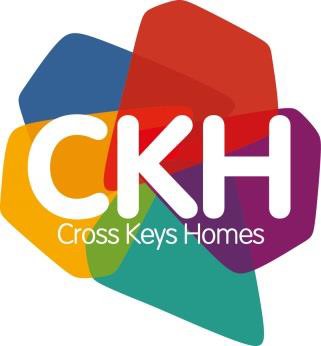 .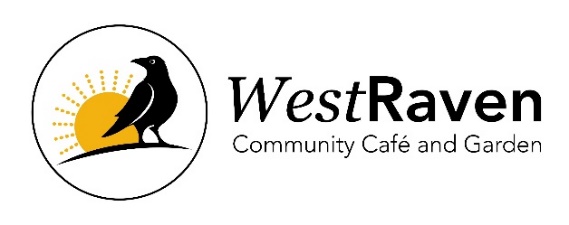 Reports to:Department/section:Commitment level:Location:Purpose of the voluntary role:Purpose of the voluntary role:Purpose of the voluntary role:Key responsibilities:Key responsibilities:Key responsibilities:Key relationships:Key relationships:Key relationships:Skills, qualifications and experience required:Skills, qualifications and experience required:Skills, qualifications and experience required:Training and support provided:Training and support provided:Availability of parking at work location: Availability of parking at work location: Equipment: Equipment: Expenses:Expenses:Is this role is eligible for a Disclosure and Barring Service (DBS) check, which is renewable every three years? Is this role is eligible for a Disclosure and Barring Service (DBS) check, which is renewable every three years? If yes, what level of DBS check which is required for this role? If yes, what level of DBS check which is required for this role? No role description can cover every issue which may arise, and as a volunteer post-holder you may be expected to carry  out other duties as required from time to time.No role description can cover every issue which may arise, and as a volunteer post-holder you may be expected to carry  out other duties as required from time to time.